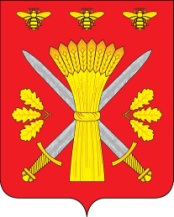 РОССИЙСКАЯ ФЕДЕРАЦИЯОРЛОВСКАЯ ОБЛАСТЬТРОСНЯНСКИЙ РАЙОННЫЙ СОВЕТ НАРОДНЫХ ДЕПУТАТОВРЕШЕНИЕот 11 сентября  2018 г.                                                                        №144с. ТроснаО внесении изменений и дополнений в решение Троснянского районного Совета народных депутатов от 06.08.2009 года № 212 «О Порядке отчуждения недвижимого имущества, находящегося в муниципальной собственности Троснянского района и арендуемого субъектами малого и среднего предпринимательства»В соответствии с Федеральным законом от 3 июля 2018 г. N 185-ФЗ
"О внесении изменений в отдельные законодательные акты Российской Федерации в целях расширения имущественной поддержки субъектов малого и среднего предпринимательства", в связи с приведением в соответствие нормативно – правовых актов Троснянского района, Троснянский районный Совет народных депутатов РЕШИЛ:1. Внести в постановление Троснянского районного Совета народных депутатов от 06.08.2009 года № 212 «О Порядке отчуждения недвижимого имущества, находящегося в муниципальной собственности Троснянского района и арендуемого субъектами малого и среднего предпринимательства» следующие изменения:1.1. Часть 2 статьи 1 дополнить пунктом 5:           - «5) муниципальное недвижимое имущество, если на день подачи субъектом малого или среднего предпринимательства заявления о реализации преимущественного права на приобретение арендуемого имущества (далее - заявление) опубликовано объявление о продаже такого имущества на торгах или заключен договор, предусматривающий отчуждение такого имущества унитарным предприятием».          1.2. Часть 5 статьи 2 изложить в следующей редакции:          - «Решение собственника арендуемого имущества, которое принадлежит муниципальному унитарному предприятию на праве хозяйственного ведения, о согласии на совершение унитарным предприятием сделки, направленной на возмездное отчуждение такого имущества, принимается не ранее чем через тридцать дней после дня направления указанным собственником уведомления арендатору или арендаторам такого имущества.От лица собственника арендуемого имущества в этом случае выступает Троснянский районный Совет народных депутатов. Решение Троснянского районного Совета народных депутатов в этом случае принимается по представлению администрации района».          1.3. Пункт 1 части 1 статьи 3 изложить в следующей редакции:          - «арендуемое имущество на день подачи заявления находится в их временном владении и (или) временном пользовании непрерывно в течение двух и более лет в соответствии с договором или договорами аренды такого имущества».          1.4. Пункт 2 части 1 статьи 3 изложить в следующей редакции:          - «отсутствует задолженность по арендной плате за такое имущество, неустойкам (штрафам, пеням) на день заключения договора купли-продажи арендуемого имущества и в течение тридцати дней со дня получения указанным субъектом предложения о его заключении и (или) проекта договора купли-продажи арендуемого имущества, а в случае, предусмотренном частью 2 статьи 4 настоящего Положения - на день подачи субъектом малого или среднего предпринимательства заявления;          1.5. Пункт 3 части 1 статьи 3 исключить.          1.6. Часть 1 статьи 3 дополнить пунктом 5:          - «5) сведения о субъекте малого и среднего предпринимательства на день заключения договора купли-продажи арендуемого имущества не исключены из единого реестра субъектов малого и среднего предпринимательства.»           1.7. В части 2 статьи 4 в абзаце первом слова "в администрацию города Мценска" заменить словами "в администрацию Троснянского района".           1.8. Часть 3 статьи 4 добавить абзацем следующего содержания:           - «Течение срока, приостанавливается в случае оспаривания субъектом малого или среднего предпринимательства достоверности величины рыночной стоимости объекта оценки, используемой для определения цены выкупаемого имущества, до дня вступления в законную силу решения суда.           1.9. Часть 4 статьи 4 дополнить абзацем следующего содержания:           - «При наличии задолженности по арендной плате за имущество, неустойкам (штрафам, пеням) требования о погашении такой задолженности с указанием ее размера.»            1.10. Статью 4 дополнить частью 10           - «10. Субъект малого или среднего предпринимательства, утративший по основаниям, предусмотренным пунктом 1 или 2 части 8 настоящей статьи, преимущественное право на приобретение арендуемого имущества, в отношении которого уполномоченным органом принято предусмотренное частью 2 настоящей статьи решение об условиях приватизации государственного или муниципального имущества, вправе направить в уполномоченный орган в соответствии с частью 2 статьи 5 настоящего Положения заявление при условии, что на день подачи этого заявления арендуемое имущество, в отношении которого таким субъектом ранее было утрачено преимущественное право на его приобретение, находится в его временном владении и (или) временном пользовании в соответствии с договором или договорами аренды такого имущества.2. Настоящее решение вступает в силу со дня его обнародования.Председатель районногоСовета народных депутатов                        В.И. Миронов         Глава района                                       А.И. Насонов